 Rada Gminy Lesznowola                                                                            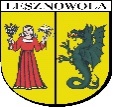 BRG.0012.XLIII. 2018               					OGŁOSZENIENa podstawie art. 20 ust.2 ustawy z dnia 8 marca 1990r. o samorządzie gminnym (t.j. Dz. U. z 2017r. poz. 1875  ze zm. ) zwołuję XLIII Sesję Rady Gminy Lesznowola w dniu 24 kwietnia 2018r. / wtorek / o godz. 900 .Sesja odbędzie się w sali konferencyjnej Urzędu Gminy w Lesznowoli. Proponuje się następujący porządek posiedzenia:  _________________________________________________1. Otwarcie obrad XLIII Sesji Rady Gminy Lesznowola.   2. Przyjęcie porządku obrad i  stwierdzenie quorum .3. Przyjęcie sprawozdania Wójta Gminy za okres od 23 marca 2018r. do 12 kwietnia 2018r.4. Informacja Przewodniczącej Rady Gminy Lesznowola o działaniach podejmowanych w okresie     między sesjami. 5. Rozpatrzenie projektów uchwał Rady Gminy Lesznowola w sprawie:    ___________________________________________________________________zmiany Wieloletniej Prognozy Finansowej Gminy Lesznowola na lata 2018-2033,zmiany uchwały budżetowej Gminy Lesznowola na rok 2018,zaciągnięcia pożyczek na sfinansowanie planowanego deficytu budżetu w Wojewódzkim Funduszu Ochrony Środowiska i Gospodarki Wodnej w 2019r.,ustalenia dopłaty do taryfy za zbiorowe odprowadzanie ścieków.      e)   zmieniająca uchwałę Rady Gminy Lesznowola Nr 277/XXI/2016 z dnia 13 lipca 2016r.               w sprawie przystąpienia do sporządzenia zmiany miejscowego planu               zagospodarowania przestrzennego gminy Lesznowola dla części obrębu Lesznowola,      f)   uchwalenia miejscowego planu zagospodarowania przestrzennego gminy Lesznowola               dla części obrębu Lesznowola,      g)   zmieniająca uchwałę Rady Gminy Lesznowola Nr 208/XVI/2016 z dnia 24 lutego              2016r. w sprawie przystąpienia do sporządzenia zmiany miejscowego planu              zagospodarowania przestrzennego gminy Lesznowola dla części obrębu Mroków,              zatwierdzonego uchwałą Nr 573/XXXIX/2001 Rady Gminy Lesznowola z dnia 28              lutego 2001r.,      h)  uchwalenia miejscowego planu zagospodarowania przestrzennego gminy Lesznowola                 dla części obrębu Mroków,      i)   zmieniająca uchwałę Rady Gminy Lesznowola Nr 143/XII/2015  z dnia 11 września 2015              w sprawie przystąpienia do sporządzenia miejscowego planu zagospodarowania              przestrzennego gminy Lesznowola dla części obrębu Wilcza Góra,     j)    uchwalenia miejscowego planu zagospodarowania przestrzennego dla części obrębu              Wilcza Góra,     k)    przystąpienia do sporządzenia miejscowego planu zagospodarowania przestrzennego              gminy Lesznowola dla części obrębu Łazy części obrębu PGR i Radiostacja Łazy ( rejon              położony przy Al. Krakowskiej),      l)  przystąpienia do sporządzenia miejscowego planu zagospodarowania przestrzennego              gminy Lesznowola dla części obrębu Nowa Wola ( rejon ul. Ornej),      ł)   przystąpienia do sporządzenia miejscowego planu zagospodarowania przestrzennego               gminy Lesznowola dla części obrębu PGR i Radiostacja Łazy ( rejon ul. Ks. H.               Słojewskiego, Sarenki i Teatralnej),    m)   przystąpienia do sporządzenia miejscowego planu zagospodarowania przestrzennego               gminy Lesznowola dla części obrębu Stara Iwiczna ( rejon położony przy ul. Nowej,               Mleczarskiej i Słonecznej),    n)   przystąpienia do sporządzenia miejscowego planu zagospodarowania przestrzennego               gminy Lesznowola dla części obrębu Stefanowo ( rejon położony przy ul. Leśnej),     o)    przystąpienia do sporządzenia miejscowego planu zagospodarowania przestrzennego               gminy Lesznowola dla części obrębu Zgorzała ( rejon położony pomiędzy ulicą Postępu,               Raszyńską, Dawidowską i granicą miejscowości Zamienie),     p)    wyrażenia zgody na zawarcie z Burmistrzem Miasta i Gminy Piaseczno porozumienia                  w sprawie przejęcia w zarządzanie drogi gminnej nr 281400W – części ulicy               Mleczarskiej,     r)    ustalenia wysokości stawek opłat za zajęcie pasa drogowego dla dróg gminnych na               terenie Gminy Lesznowola.      s)    nadania nazwy drodze – ul. Jemiołuszki – Zgorzała,      t)    nadania nazwy drodze -   ul. Winogronowa – Nowa Wola.      6.  Przyjęcie protokołu Nr XLIIR/2018 z dnia 29 marca 2017r.   7.  Oświadczenia, pytania i interpelacje.	        8. Sprawy różne.   9. Zamknięcie XLIII Sesji Rady Gminy Lesznowola. 									Przewodnicząca Rady Gminy Lesznowola										Bozenna Korlak